Worshipping AloneAug 5, 2018      Pastor Bruce NaugleNow the Bereans were of more noble characterthan the Thessalonians, for they received the messagewith great eagerness and examined the Scripturesevery day to see if what Paul said was true. -Acts 17:11 _________________________ for a devotional time with GodExamples for a daily time with God (Psalm 119) Nature of the WordIt is powerful and penetrating -Heb 4:12It is the very word of God and useful -2 Tim 3:16Your devotional time is your MDR __________________________ Devotional Overview – How to be prepared!You need a ______________________You need a ______________________You need a ______________________You need ______________________ Resources for a Devotional Time with God Print - Are you ready to read?Bible Reading Plans – need to focus on the texthttps://www.biblegateway.com/reading-plans/?version=NIVhttps://bibleplan.org/Make your reading more fruitful through questions…Is there a __________________ to obey?Is there a __________________ to claim?Is there a __________________ to avoid?Is there a __________________ to learn?Is there a __________________ to carry with me?Use the Six honest serving menI KEEP six honest serving-men (They taught me all I knew)Their names are What and Why and When And How and Where and Who.Use variety to help keep your devotional time fresh$ Electronic – Are you plugged in?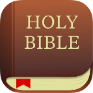 Apps for phone or tabletsYouVersion (Holy Bible) & Daily Audio Bible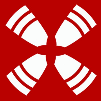 Internet/Bible programs for your computerBibleGateway - https://www.biblegateway.comLogos Software - https://www.logos.com/ Structure of a Devotional Time with God The bottom line is not that we lack resources  but that we often fail to utilize them!  The Benefits of a Devotional lifePrepared for the _________________________…Matt 4:4, 7, 10Perspective for the times of darkness, disappointment, and painPerception when ____________________ is needed -Ps 119:105Blessedness, wisdom, faith… - Ps 1It forms the foundation to participate in…Corporate worship, Study, Meditation, and Memorization* Questions for Reflection *How do you view a time with God differently as result of this message?Can you identify several changes you need to make in your life to help you better practice a God honoring devotional time?Who can you share these insights with?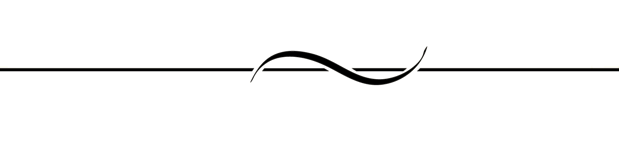 Now devote your heart and soul to seeking the Lord your God…1 Chr 22:19a 